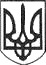 РЕШЕТИЛІВСЬКА МІСЬКА РАДАПОЛТАВСЬКОЇ ОБЛАСТІВИКОНАВЧИЙ КОМІТЕТРІШЕННЯ19 лютого 2021 року                                                                                          № 40Про  надання соціальних послугЦентром надання соціальних послуг Решетилівської міської ради Керуючись законами України „Про місцеве самоврядування в Україні”, „Про соціальні послуги”, постановою Кабінету Міністрів України від 01.06.2020 № 587 „Про організацію надання соціальних послуг” та з метою організації надання соціальних послуг, виконавчий комітет Решетилівської  міської радиВИРІШИВ:Центру надання соціальних послуг Решетилівської міської ради надавати соціальні послуги жителям згідно додатка (додається).2. Контроль за виконанням рішення покласти на першого заступника міського голови  Сивинську І.В.Заступник міського голови з питань діяльності виконавчих органів ради                                      Ю.М. НевмержицькийДодаток до рішення виконавчого комітетуРешетилівської міської ради19.02.2021 № 40Список осіб,щодо яких прийнято рішення про  надання соціальних послугНачальник відділу сім’ї, соціального захисту та охорони здоров’я                                                      Д.С. Момот№п\пПІП отримувачаАдреса проживанняБіленька Ольга Никифорівна*************Біленький Григорій Олексійович*************Варвянський Денис Романович*************Гела Андрій Вячеславович*************Гела Наталія Григорівна*************Гришко Василь Микитович*************Джемула Олена Володимирівна*************Завізіон Ольга Дмитрівна*************Кісіль Наталія Володимирівна*************Литвиненко Людмила Миколаївна*************Половка Галина Володимирівна*************Тринус Руслан Іванович*************Шевченко Марія Петрівна*************